OBEC TERIAKOVCE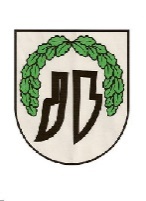 Obecný úrad, Šípková 54/8, 080 05 TeriakovceŽiadateľ: ....................................................................................................................................................Tel. číslo: ..........................................., mail.: ............................................................................................V Teriakovciach, dňa: ..................................................Vec:  Žiadosť o povolenie rozkopávky verejného priestranstva      Týmto žiadam o povolenie rozkopávky verejného priestranstva:  miestnej komunikácie  Chodníka zeleného pásuna ulici .................................................................................v obci Teriakovce, za účelom .................................................................................................................................................,pred domom č. ......................................., pozemok parcelné č. ................................., v k.ú. Teriakovce.Priestranstvo bude rozkopané od: ............................do: ............................. o výmere ............................Zodpovedná osoba za realizáciu rozkopávky: ......................................................................................................................................................................................................................................................................................................................podpis žiadateľa/odtlačok pečiatkyPrílohy: situačný nákres (náčrtok) realizácie prípojky               kópia stavebného povolenia, resp. ohlásenia prípojky               stanovisko správcu pozemnej komunikácie               záväzné stanovisko dopravného inšpektorátu Správny poplatok za rozkopanie pozemnej komunikácie vo výške 80 € podľa sadzobníka správnych poplatkov zákona č. 145/1995 Z.z. o správnych poplatkoch v znení neskorších predpisov (položka 82) Telefón                                                      E-mail                                 Internet                                          IČO+421-51/77 167 02                                 obec@teriakovce.sk        www.teriakovce.sk                  00327859